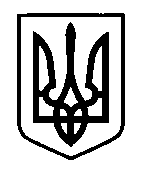 УКРАЇНАПрилуцька міська радаЧернігівська областьУправління освітиПро роботу пунктів проведення державної підсумкової атестації та зовнішнього незалежного оцінювання в м. Прилуки, залучення педагогічних працівників ЗЗСО міста до проведення ДПА та ЗНО у 2020 роціВідповідно до Порядку проведення зовнішнього незалежного оцінювання та моніторингу якості освіти, затвердженого постановою Кабінету Міністрів України від 25.08.2004 № 1095 (в редакції постанови Кабінету Міністрів України від 08.07.2015 № 533), постанови Кабінету Міністрів України від 20 травня 2020 року № 392 «Про встановлення карантину з метою запобігання поширенню на території України гострої респіраторної хвороби COVID-19, спричиненої коронавірусом SARS-CoV-2, та етапів послаблення протиепідемічних заходів», постанови Головного державного санітарного лікаря України від 21 травня 2020 року № 24 «Про затвердження Тимчасових рекомендацій щодо організації протиепідемічних заходів при проведенні зовнішнього незалежного оцінювання, єдиного вступного іспиту та єдиного фахового вступного випробування в період карантину в зв’язку поширенням коронавірусної хвороби (COVID-19)», Порядку проведення зовнішнього незалежного оцінювання результатів навчання, здобутих на основі повної загальної середньої освіти, затвердженого наказом Міністерства освіти і науки України від 10 січня 2017 року № 25, зареєстрованого в Міністерстві юстиції України 27 січня 2017 року за № 118/29986 (зі змінами), Порядку використання приміщень закладів освіти для проведення зовнішнього незалежного оцінювання результатів навчання, здобутих на основі повної загальної середньої освіти, затвердженого наказом Міністерства освіти і науки України від 03 лютого 2015 року № 85, зареєстрованого в Міністерстві юстиції України 18 лютого 2015 року за № 175/26620, Календарного плану підготовки та проведення в 2020 році зовнішнього незалежного оцінювання результатів навчання, здобутих на основі повної загальної освіти, затвердженого наказом Міністерством освіти і науки України від 09 липня 2019 року № 947 (зі змінами унесеними відповідно до наказу Міністерства освіти і науки України від 20.05.2020 року № 664), наказу Українського центру оцінювання якості освіти від 12 березня 2020 року № 33 «Про розподіл учасників зовнішнього незалежного оцінювання 2020 року між пунктами проведення зовнішнього незалежного оцінювання, аудиторіями та робочими місцями» (зі змінами), спільного наказу Управління освіти і науки Чернігівської державної адміністрації та Київського регіонального центру оцінювання якості освіти від 28.05.2020 № 164/41 «Про затвердження мережі пунктів проведення зовнішнього незалежного оцінювання в 2020 році в Чернігівській області», з метою підготовки до організованого проведення в 2020 році зовнішнього незалежного оцінювання результатів навчання, здобутих на основі повної загальної середньої освіти в м. Прилуки,НАКАЗУЮ:Затвердити персоніфікований склад педагогічних працівників, залучених в якості відповідальних за пункти тестування, помічників відповідальних за пункти тестування, старших інструкторів, інструкторів, чергових та графік їх роботи згідно з додатками 1, 2. Направити листи до Прилуцького міського відділу УМВС України в Чернігівській області щодо забезпечення правопорядку в місцях проведення ЗНО, КЛПЗ «Прилуцька міська дитяча лікарня» для надання медичної допомоги учасникам ЗНО.Директорам гімназії № 1 імені Георгія Вороного (Рогальова О.Г.), гімназії № 5 імені Віктора Андрійовича Затолокіна (Бурлаку Н.О.), Ліцею № 6 (Колесник О.В.) внести необхідні зміни до режиму роботи загальноосвітніх навчальних закладів у зв’язку із організацією на їх базі пунктів тестування 25.06.2020, 30.06.2020, 09.07.2020, 13.07.2020, 15.07.2020.Відповідальним за пункти тестування Рогальовій О.Г., Бурлаку Н.О., Ріловій Л.О. підготувати заклади до проведення ЗНО.Директорам ЗЗСО:Забезпечити участь залучених педагогічних працівників у проведенні ЗНО шляхом унесення необхідних змін до режиму їх роботи.Проконтролювати явку учнів 11-класів до пунктів тестування для проходження державної підсумкової атестації у формі зовнішнього незалежного оцінювання.Міському методичному центру управління освіти (Чернякова С.М.):Забезпечити організаційно-методичне супроводження зовнішнього незалежного оцінювання 2020 року.Провести навчання та інструктаж персоналу, залученого до проведення ЗНО.Контроль за виконанням даного наказу залишаю за собою.В.о. начальника управління освіти							В.Г.ХОДЮКДодаток 1до наказу управління освітивід 17.06.2020 р. № 114Мережа пунктів тестуваннядля проведення ДПА та ЗНО з української мови і літератури, математики, історії України, географії в м. Прилуки у травні-червні 2019 р.Додаток 2до наказу управління освітивід 17.06.2020 р. № 114Персоніфікований склад педагогічних працівників, залучених до проведення ДПА-ЗНО в м. Прилуки у 2020 роціВ – відповідальний за ПТ,ПВ – помічник відповідального за ПТ,С – старший інструктор,І – інструктор,Ч – черговий,СР – старший інструктор резерв,ІР – інструктор резерв,ЧР – черговий резерв.17 червня 2020 р.НАКАЗм. Прилуки№ 114Назва пункту проведення ЗНОВідповідальний за пункт проведення ЗНОМатематика25.06.2020Українська мова і література30.06.2020Історія України09.07.2020Біологія13.07.2020Географія15.07.2020Назва пункту проведення ЗНОВідповідальний за пункт проведення ЗНОЗадіяних аудиторійЗадіяних аудиторійЗадіяних аудиторійЗадіяних аудиторійЗадіяних аудиторійПрилуцька гімназія № 1 імені Георгія Вороного Прилуцької міської ради Чернігівської областіРогальова Олена Геннадіївна151515Прилуцька гімназія № 5 імені Віктора Андрійовича Затолокіна Прилуцької міської ради Чернігівської областіБурлаку Наталія Олексіївна22171616Прилуцький заклад загальної середньої освіти І-ІІІ ступенів № 6 (ліцей №6) Прилуцької міської ради Чернігівської областіРілова Людмила Олександрівна15191817Прилуцький агротехнічний коледжЧерніков Павло Іванович141414Прилуцький гуманітарно-педагогічний коледж ім. І.Я.ФранкаШакура Юлія Олександрівна131515№ПрізвищеІм'яПо батьковіЗаклад25.06.202025.06.202025.06.202030.06.202030.06.202030.06.202030.06.202030.06.202009.07.202009.07.202009.07.202009.07.202013.07.202013.07.202015.07.202015.07.202015.07.2020№ПрізвищеІм'яПо батьковіЗакладМатематикаМатематикаМатематикаУкраїнська моваУкраїнська моваУкраїнська моваУкраїнська моваУкраїнська моваІсторіяІсторіяІсторіяІсторіяБіологіяБіологіяГеографіяГеографіяГеографія№ПрізвищеІм'яПо батьковіЗаклад1413151522191415151718151617151614№ПрізвищеІм'яПо батьковіЗакладАгроПед6156АгроПед156Пед5615АгроАландаренкоЮліяМиколаївна5СРССССРАнсєєваЛідіяВолодимирівнаагроІІРІІБабенкоТетянаМиколаївна1ССХХХХІБакшунОльгаЮріївна1ХХХХХХХХХІБачевськаІринаВікторівнапедХХХІІБенюхТетянаПавлівна13ІБогачоваОльгаМиколаївна3СССССБоєвськаЛюдмилаВікторівна3СССБойкоКатеринаМихайлівна5ССРССБойкоЛідіяДмитрівна13ССХХСБойкоЛюдмилаВолодимирівна5СХХХХІБойкоСвітланаВасилівна1ССХХСБойкоЯринаМихайлівнапедІХХХХХІБондаренкоГалинаБорисівна5ХХХЧЧРЧБондаренкоНаталіяМиколаївна14Ч ЧЧБорисенкоТетянаВасилівна---ІІІІІБорохВалентинаМиколаївна1ІХХХХІБояроваНаталяОлександрівна7ЧРЧЧЧБурдюгСтаніславВалерійович6ЧРЧЧБурлакуНаталіяОлексіївна5ВВВВВасилюкОленаВалеріївна13СССРСВаськоВалентинаВолодимирівна3СССХХСВаськоМаринаПетрівна14ІРВедмідськаНаталіяМиколаївна6ССССВертелецькаВікторіяВолодимирівна14ХХХХХІІВлахноНаталіяОлександрівна6СССВолобуєваСвітланаВолодимирівна9ІІВольвичЛюдмилаОлександрівна2ІІІГавриловаТетянаЮріївна6ССССГазарянЛюдмилаІванівна1СССХХХХХГалетаЛарисаМиколаївна5ПВПВПВПВГапонНаталіяВолодимирівна10СССХХХГапонТетянаАнатоліївна9СССГерасименкоОлесяАнатоліївна5ХХХХХІІІРГладкаЛарисаПетрівна6ССССГлушакГалинаПавлівна1ССХХГмиряГаннаВолодимирівна1ІІГоліненкоОксанаПавлівна12СХХХХСГолубовСергійГеннадійовичпедІІХХХХГончаровІгорЄвгенович13ІГончароваЛюдмилаАнатоліївна1ІІГорбачТетянаГригорівна6СРСССГородецькаОлександраГригорівна5ССССГринькоВалентинаМиколаївна5ІІРІГриценкоОленаЄвгенівна1ХХХСССГришкоТетянаГеоргіївнапедІІІГронаНаталіяВікторівнапедІХХХХХІГуріненкоЛарисаГригорівна14ІРХХХХХДжевагаАллаВасилівна5ССССДиндарПавлоГригоровичагроЧЧРЧДіденкоОленаМиколаївна6ССССДоленкоОксанаОлександрівна1ЧЧДорошенкоВалерійВолодимировичпедЧЧЧДрагунВалентинаАнатоліївна7ІХХХХІДроньВікторіяВасилівнаагроПВПВПВДубовикЮліяЮріївна5ССССДуброваВікторіяВікторівна1ІІІДуденокТетянаМиколаївна7ССХХХДурасЛарисаАнатоліївна5СРСССДуховичВалентинаМиколаївна6ІІРІЄдуноваЛюдмилаВіталіївна5ССХХХХСЄршоваЛарисаВасилівнаагроІІІЄфіменкоЛюбовГригорівна5ІІІРЖигунВікторіяГригорівнаагроХХХІІЖуковськаЮліяПавлівна5ХХХССССЖурбаТетянаАнатоліївна1ХХХССРЗімбалевськаЮліяПетрівна10СХХХХСЗолотухінаЛюдмилаМихайлівна6ХХХІІІвановаАннаМиколаївна7СС ІвановаЛюбовСтепанівнапедІРІІІвахненкоЛіліяМихайлівна14ІІІлляшикНаталіяГригорівна5ХХХХХІІІськоМиколаПетрович5ІІХХХІськоОленаОлександрівна5ССССХХХІценкоІринаОлександрівна6ІХХХХХІІІштукінВалерійВолодимировичпедХХХССІщенкоГалинаПетрівна5ССССКаїкаНаталіяГригорівна14ІІКаїкаНаталіяГригорівнаагроІІРХХХХІКалениченкоАллаМиколаївнаДНЗ 27ІІІІІКалюжнаЛюдмилаАндріївна6СССХХСКарасьВячеславВолодимирович---ЧЧЧЧРЧКаревінМаксимСергійович1ЧРЧЧКарнаухТетянаГригорівнаДНЗ 9ІІІІІКириченкоОлексійМиколайовичпедІРІРІКисляковаАлінаОлександрівна7ІІКлишкоТетянаІванівна5ХХХХХІІРІКобелТетянаОлексіївна5СССРСКоваленкоТетянаМиколаївна9ІІКовальСвітланаМиколаївна3СССРССКожевніковГеннадійЕдуардович5ЧЧЧЧРКожевніковаТетянаМиколаївна5ССССКозакОксанаВолодимирівна5ССРІКолесникОлександрВасильович6ПВПВПВПВКононенкоВалерійАнатолійович5ЧЧЧРЧКорнєваСвітланаПетрівнаагроЧЧЧРКострицяТетянаСергіївна14ІІІРКотелянськаІринаЕдуардівна12ХХХІРІКочергаОльгаМиколаївнапедІІКошмарВікторСергійович2ІХХХХІКравченкоАнжелаВікторівнаагроІРІІКрасоваТетянаМиколаївна5ІРІІКривошейЛарисаФедорівна14ІІХХХКукшинаЛюдмилаОлександрівна1ЧРЧРЧРКуликІринаБорисівна5СРІІКуліненкоНаталіяВасилівна6СРХХХХІКумейкоГалинаМиколаївнапедХХХІІКумейкоОленаВолодимирівна13ІКупрієнкоТетянаМихайлівнапедІІІКупрієнкоЮліяОлександрівна6ХХХХХСССЛазарєваСвітланаІванівна6ІІРЛазарєваЮліяОлексіївна2ХХХХХІІЛанкоВалентинаМиколаївнаагроІРІІЛегошинаОленаЛеонідівнаагроІІІЛеньЮліяАндріївна1ІІІРЛесикНаталіяАнатоліївна10ІІЛисенкоАннаІванівна6ССССЛисенкоОленаСергіївна5ССССЛободаНінаМиколаївна---ССХХХХЛозоваНаталіяГригорівнапедІХХХХХІЛозовийВасильБорисович12ЧЧЧ ЛушинВіталійАнатолійович6ЧХХХХХЧЧЛяшенкоГалинаВіталіївнаагроІХХХХХІМажараВалентинаІванівна1СССС СМазепаІринаПетрівнапедІІІРМакаренкоВікторіяОлегівна2ХХХІІМаксименкоНаталіяСергіївнаММЦСРХХХХМалецькаІринаАнатоліївна12СРІМалишІринаОлександрівна---ІІІМандзюкОленаВіталіївна7СХХХХСМарченкоТетянаВолодимирівна14ЧЧМацковаНаталіяВікторівнаагроЧЧЧМельничукОксанаІванівнапедВПВПВМихуляАнтонМихайлович14ЧРЧЧМірошниченкоІннаСергіївна14ІМірошниченкоІринаМиколаївна9ІІІМірошниченкоОлегМиколайович5ЧЧЧР Ч МоргунЛюдмилаВасилівнаагроЧЧРЧМорозВеронікаОлександрівна1ССІХХХМулярНаталіяМихайлівнаагроІІХХХМусієнкоНаталіяАнатоліївна12СССХХХХХНагорнаВалентинаОлексіївна2ІРІНазаринаЮліяМиколаївна6ССНауменкоНінаМиколаївнаагроІІІНауменкоОксанаОлександрівна5ХХХССССНемировичВсеволодВолодимирович1ЧХХХХЧРНестероваГалинаСергіївнаДНЗ 9ІІІІІНефедІринаГеннадіївна10СССНещемнаВікторіяЄвгенівна1ІІІНікітінаНінаІванівна6ЧЧЧР ЧОнищенкоІннаМихайлівна1ІІОнищенкоЛарисаМиколаївна14СРСССОніщенкоЛюдмилаВолодимирівна5СССРСОпанасенкоВікторіяВікторівна1ІРІІОткидачОленаЛеонідівна13СССРСОхріменкоВалентинаВалентинівнаІРЦСССССПальчиковськаОленаМиколаївна9ХХХІІПанаскоВалентинаМиколаївна6ССССПастушенкоНаталіяБорисівнапедІ ІІПашкоТетянаОлександрівна5ІІІРПащенкоОлегВікторович6СССССПереяславськаЛюдмилаМиколаївна6СРСССПетроваВалентинаЮріївнаДНЗ 2ІІІІІПетроваМаріяОлександрівна---ІІІІІПетуховаЄвгеніяОлександрівна---ІІІІПіщелаВалентинаОлександрівнаагроІІІПлєшаковаЯнаВіталіївна6ІХХХХІРПлисюкАртемОлександрович---ЧРЧРЧЧЧПогорєловаВалентинаМиколаївнаагроІІІПожарськийЯрославОлегович5ЧЧЧЧРПоліщукТетянаПетрівна13ІПомігуєвОлександрЮрійовичпедІРІІПономаренкоВалерійБорисович6СССХХХХХПономаренкоОленаПетрівна5ССССРПопенкоОлесяЛеонідівна1СХХХХІПопенкоЮліяМиколаївнапедІІІПравдивецьМаксимМихайлович5ЧРЧЧЧПрокопенкоІринаКостянтинівнаагроЧРЧЧРадченкоОлександрАнатолійовичпедІІ ІРРатушнякІринаВасилівна7ХХХХХІІРіловаЛюдмилаОлександрівна6ВВВВРогальоваОленаГеннадіївна1ВВВРоманенкоОленаОлександрівна6ІСІРомецьЛюдмилаВолодимирівна5ССССРРудящаЛідіяПавлівна5ССХХХХССавченкоМаксимОлексійович14ЧЧЧРСадоваІннаВікторівна5ССРСССенчукІринаПавлівна6ЧЧЧ ЧРСидорінаОленаВячеславівнапедІІРІСимирякоМиколаІванович14ХХХСССССимоненкоМаксимЮрійовичпедЧРЧСипкоОксанаОлександрівна13ІСитніченкоАльонаЕдуардівна2ІІСичОленаОлександрівна5ХХХСРССідькоСвітланаМиколаївна1ССкибаНаталяМиколаївна6ССССкупневськаЛюдмилаВасилівна6ССССРСоловейЛюдмилаГригорівна9ССРССорокаАртемІгорович9ЧЧЧЧРСорокаНаталіяЮріївна9ССССороколітВалентинаІллівна9ССРСССотниченкоНаталіяОлександрівна---ІІІІІСтрахЛюдмилаМихайлівна6СССугакГалинаМиколаївна6С  СС СуддяЗояОлександрівнапедЧРЧЧТайкалоОленаВолодимирівна6СССССРТарасенкоЛюдмилаВасилівна5ССССТарасенкоНінаАркадіївнапедІІІТищенкоІннаГригорівна5СХХХХІТітуноваВалентинаВолодимирівнаагроІІІРУдовенкоВітаАнатоліївна3ІІРУшенкоНаталіяМихайлівна5ІІРІФедорченкоАннаІгорівна5ХХХХХІІФедуловаЛюдмилаВолодимирівна1ССРІФокінаТетянаОлександрівнаагроІІІРХантільОльгаЛеонідівна9СРССХоботГаннаВолодимирівна6ІХХХодосаВалентинаПетрівна12ССХХСХоменкоТетянаВолодимирівна6ІХХХХХІІХондаТетянаІванівна6СССРХортАлінаОлександрівна7ССРХортЄвгенійГеоргійович6ЧХортМаринаКостянтинівна14ІІЦапенкоКатеринаМиколаївнапедІІІЦарукЛюдмилаЮріївна13ІРХХХХХІЧепурнаОксанаАнатоліївна5ССССРЧерепВасильГригоровичпедЧЧЧРЧерніговцеваІннаВасилівна5ССХХХХСЧерніковПавлоІвановичагроВВВЧечельЮліяОлександрівна6ЧЧРЧЧигрінаГалинаМиколаївна1ХХХСССЧижикСвітланаІванівна12СССЧмільОленаВікторівна2СХХХХСЧумакЮрійПавловичпедЧЧРЧШакураЮліяОлександрівнапедВВШамрайЮліяОлександрівнаММЦІІШапарецьЛарисаІванівнаДНЗ 10ІІІІІШаповалАллаМиколаївна5ХХХХХІІШапошніковаЮліяАнатоліївна1СРІІШатковськаАллаЮріївнапедПВІХХХХШевельОлександрСергійович6ЧРШевченкоГалинаАнатоліївна10ЧЧРЧШевченкоНаталіяМиколаївна14СРССССШкарлатЛюбовМиколаївна14ІІШкарупаОлександраДмитрівнапедІІІРШкуліпа-ІвакінаГалинаВадимівнаДНЗ 27ІІІІІШматкоГалинаВолодимирівна1ІІШпилькоВасильПавловичпедЧЧРЧШутінЮрійЮрійович1ЧЧРЧЩербинаВалентинаВасилівна9СССЩербінаОльгаБорисівна5ІІІЮзвикЛіліяОлександрівна1ПВПВПВЮрченкоЮліяМиколаївна10ІІХХЮшкоТетянаМиколаївнапедІІІРЯкименкоМартаСтаніславівна7ХХХХХІЯкубовськаТетянаОлександрівна12СССЯловенкоНаталіяВолодимирівна10ХХХХХІЯроваЛарисаВікторівна9ССХХХЯцелаСвітланаВікторівнаагроІІІ